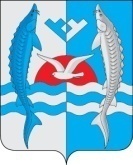 « 05» марта  2020 г.                                    	                                                         № 98 О внесении изменений в решение Совета депутатов сельского поселения Шеркалы от 14.09.2012 № 212 «Об утверждении Положения о порядке управления и распоряжения жилищным фондом, находящимся в собственности муниципального образования сельское поселение Шеркалы»В соответствии с Федеральным законом от 27.12.2019 № 473-ФЗ                            «О внесении изменений в Жилищный кодекс Российской Федерации и Федеральный закон «О Фонде содействия реформированию жилищно-коммунального хозяйства» в части переселения граждан из аварийного жилищного фонда» Совет депутатов сельского поселения Шеркалы решил:1. Внести в приложение «Положение о порядке управления и распоряжения жилищным фондом, находящимся в собственности муниципального образования сельское поселение Шеркалы» к решению совета депутатов сельского поселения Шеркалы от 14.09.2012 № 212 «Об утверждении Положения о порядке управления и распоряжения жилищным фондом, находящимся в собственности муниципального образования сельское поселение Шеркалы» (далее – приложение) следующие изменения:а) Пункт 3.2.9 Приложения изложить в следующей редакции:  «3.2.9. признает в установленном порядке жилые помещения муниципального и частного жилищного фонда непригодными для проживания, многоквартирные дома, за исключением многоквартирных домов, все жилые помещения в которых находятся в собственности Российской Федерации или субъекта Российской Федерации, аварийными и подлежащими сносу или реконструкции;»;б) Абзац 2 п.4.8 Приложения изложить в следующей редакции: «Управление многоквартирным домом, в котором доля Российской Федерации, субъекта Российской Федерации или муниципального образования сельское поселение Шеркалы  в праве общей собственности на общее имущество в многоквартирном доме составляет более чем пятьдесят процентов, или многоквартирным домом, все помещения в котором находятся в собственности Российской Федерации, субъекта Российской Федерации или муниципального образования сельское поселение Шеркалы, осуществляется на основании договора управления данным домом, заключенного с управляющей организацией, выбранной по результатам открытого конкурса, который проводится администрацией сельского поселения Шеркалы в порядке, установленном Правительством Российской Федерации в соответствии с частью 4 статьи 161 Жилищного кодекса РФ.».2. Обнародовать настоящее решение путем размещения на информационных стендах и на официальном сайте администрации сельского поселения Шеркалы в сети Интернет (www.Sherkaly-adm.ru).3. Решение вступает в силу после его обнародования.4. Контроль за выполнением решения оставляю за собой.Глава сельского поселения Шеркалы                                          Л.В. Мироненко. СОВЕТ ДЕПУТАТОВСЕЛЬСКОГО ПОСЕЛЕНИЯ ШЕРКАЛЫОктябрьского районаХанты – Мансийского автономного округа – ЮгрыРЕШЕНИЕ